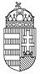 Jász-Nagykun-Szolnok Megyei Rendőr-főkapitányságBűnügyi IgazgatóságBűnmegelőzési OsztályLakásbetörésekavagy értékeink megőrzése, saját biztonságunk megóvása érdekében mi magunk tehetünk a legtöbbet!Mi az alábbiakat javasoljuk:1. MAGATARTÁSI ÉS TAKTIKAI VÉDELEM:A lakást, kaput akkor is tartsa zárva, amikor otthon tartózkodik. Minden esetben használja a biztonsági láncot.Végzettségét, címeit ne tüntesse fel névtábláján, ha nem feltétlenül szükséges, mert ebből vagyoni helyzetére lehet következtetni! A bejárati ajtóra és a névtáblára célszerű csak a vezetéknevet kiírni. Ezáltal kevésbé lehet majd következtetni arra, hogy kik és hányan élnek az adott lakásban.Ajtónyitás előtt minden esetben győződjön meg -pl.: az optikai kitekintő igénybevételével- az Önhöz érkező személy kilétéről!Ha idegenek csengetnek be, és valakit keresnek, szolgáltatást, vásárlást ajánlanak, rosszullétet színlelnek, vagy valamilyen apróságot kérnek, ne engedje be őket lakásába. A „hivatalos személyektől” is kérje el igazolványukat!Időnként vizsgálja át a bejárati ajtót és környékét, hogy nincsenek-e számok, jelek odaírva, papírcsík, gyufaszál az ajtó réseibe dugva, cellux-csík felragasztva. Ezeket azonnal távolítsa el, mivel az Ön távollétei időpontjainak megfigyelését szolgálják!Ha a biztonsági zárat nem tudja bezárni, ne menjen el hazulról, mert lehet, hogy a bűnözők a lakást betörésre „előkészítették”. Gondoskodjon zárcseréről, de ne hagyja felügyelet nélkül a lakást!Tartós távollét előtt szóljon a szomszédjának, rokonának, és kérje meg őket a levélszekrény kiürítésére!Távollétük idejére célszerű a csengőt kikapcsolni, hogy a lakás elhagyatottsága ne legyen könnyen ellenőrizhető!Idegenekkel ne közölje, hogy mikor nincsen otthon, de rokonainak, jó szomszédainak mindig hagyja meg elérhetőségét!Lakáskulcsát ne tegye ajtaja közelében található „biztos rejtekhelyre” (lábtörlő, villanyóraszekrény stb.)!Kulcsait ne tartsa igazolványaival egy helyen, mert ellopásuk esetén lakcímmel kiegészített „kulcsrakész” segítséget nyújt a betörőknek!Figyeljen arra, hogy hazaérkezéskor, vagy eltávozáskor ne legyen idegen a lakásajtó közelében!Taktikai védelemként alkalmazhatók olyan műszaki eszközök is, amelyek a tulajdonos ottlétének látszatát keltik, pl.: időkapcsolóval ellátott véletlenszerű fény- és hanghatásokat produkáló berendezések!2. MECHANIKAI VÉDELEM:A legtöbb betörő, tolvaj az ajtón, ablakon áthatol be a lakásba, így a nyílászárók védelme a legfontosabb! Ez persze vonatkozik a pince, a padlás, a kamra és garázs ajtóira, ablakaira egyaránt. Áthatolhatatlan ajtó, ablak még nem készült, amit ember bezárhat, azt ki is tudja nyitni.De nem mindegy, hogy milyen áron és mennyi idő alatt!A lakások behatolás elleni védelme kettős célt szolgál. Egyrészt jelzi a betörő számára, hogy nem lesz könnyű dolga, tehát megelőzési funkciója van, másrészt feltartja a betörőt, esetenként olyan hosszú időre, ami már elegendő arra, hogy leleplezzék, tetten érjék őt.Milyen követelményeknek feleljenek meg az ajtók:A bejárati ajtó keményfából, vagy fémből készüljön,az ajtólap legyen tömör, 40- vastagságú,csak optikai kitekintő legyen rajta,az ajtólap és a tok záráspontossága ne haladja meg a 2 mm-t,az ajtólap zárását minimum 2 db biztonsági zár biztosítsa, még hatékonyabbak a több ponton záródó ajtózárak, vagy az ún. biztonsági ajtók. az ajtókat kiemelés és feszítés ellen is biztosítani kell,cilinderbetéteket, mágnesbetéteket védőpajzzsal kell ellátni, így megakadályozhatjuk azok mechanikai feszítését, törését.Milyen követelményeknek feleljenek meg az ablakok, kémények, szellőzők:Biztonságunk érdekében célszerű mechanikai védelemmel ellátni minden olyan nyílást, amelynek nagysága akkora, hogy egy vékonyabb testalkatú ember átfér rajta. Egy jól elkészített, szakszerűen beépített rács megfelelő mechanikai védelmet nyújt, de a fémredőnyök, valamint már a modern technika képviseletében a törés gátló fóliák is jól szolgálatot tehetnek. Esztétikai szempontból nem mindenki törekszik arra, hogy lakását mindenhol berácsoztassa. Nekik ajánlanánk az elektronikai eszközök alkalmazását.3. ELEKTRONIKAI VÉDELEM:Az elektronikai védelem a mechanikai védelem és a személyi őrzés fontos kiegészítője, de kerülhet önállóan is alkalmazásra.Míg a hívatlan látogató szorgosan keresi záraink kinyitásának lehetőségeit, fontos, hogy a külvilág tudomására hozzuk: valaki jogtalanul be akar hatolni otthonunkba. Egyik lehetőségként felszerelhetünk helyi riasztású hang- és fényjelző készülékeket, melyekre hívjuk fel a szomszédban lakók figyelmét.Másik megoldás az ún. távriasztás, távfelügyelet. Ennek lényege, hogy szinte attól a pillanattól kezdve, hogy a betörő „dolgozni” kezd, otthonunktól távolabb, egy erre szakosodott központ, észleli az eseményt és ún. „kivonuló” szolgálatot küld a helyszínre.4. CIVIL SZERVEZŐDÉSEK: Szomszédok Egymásért MozgalomA Szomszédok Egymásért Mozgalom (továbbiakban: SZEM) olyan társadalmi bűnmegelőzési program, amelynek célja a lakóközösségben előforduló bűncselekmények megelőzése, korlátozása, a biztonságosabb életkörülmények kialakítása.A mozgalom lényege, hogy az egymás szomszédságában lakók az átlagosnál sokkal jobban figyelnek, vigyáznak egymás értékeire és közvetlen lakókörnyezetükre. Felelősséget éreznek saját és mások személye, tárgyi értékei iránt.A mozgalom biztonságot nyújt az egyénnek, a családnak akkor is, ha bármennyi időre elhagyja otthonát. Nagyobb biztonságot nyújt az otthonlévőknek is, elsősorban a környezet részére adott riasztással. Egy adott közösségi területen kialakított jelzőriasztó rendszer szükség esetén történő működtetése az azonnali segítségnyújtást biztosítja.5. TÁMADÁS ESETÉN: Őrizze meg lélekjelenlétét, ne essen pánikba, ne kapkodjon, mert a támadó emiatt még agresszívabbá válhat! Ha vannak a közelben más személyek, hangosan kérjen segítséget vagy használjon figyelemfelkeltésre alkalmas eszközt és így jelezze környezetének, hogy segítségre szorul! Amennyiben a szituáció lehetővé teszi, meneküljön el, menjen olyan helyre a közelben, ahol segítségre számíthat másoktól! Megvédheti magát, hiszen a törvény jogos védelmi helyzetben büntetlenséget biztosít, amennyiben a támadás és a védekezés ereje arányban áll! Ha mindez nem lehetséges hajtsa végre azt, amire az elkövető kényszeríti, adja át értékeit, és ne álljon ellen, mert legfontosabb testi épségének, életének védelme! A tettes felderítése a hatóság feladata! Figyelje meg alaposan támadóját, hogy értékelhető személyleírást tudjon adni a hatóságnak (a személy testalkatát, arcát, különös egyedi vonását, a támadás eszközét, menekülése útját, bűntársait próbálja emlékezetében tartani)! A helyszínt őrizze meg eredeti állapotában –kivéve, ha elsősegélynyújtás szükséges– és ne nyúljon ahhoz a dologhoz, amit a tettes megérintett, vagy hátrahagyott! A cselekményt követően azonnal értesítse a nyomozó hatóságot, abban az esetben is, ha érdemi információval nem rendelkezik az elkövetőről. Várja meg a kiérkező rendőrt, ilyen súlyú cselekmény miatt a nyomozó hatóság halaszthatatlan nyomozati tevékenységet foganatosít a tettes kézre kerítése érdekében!A keletkezett sérülésével kapcsolatban forduljon orvosi ügyelethez, egészségügyi szervhez, tájékoztassa a bántalmazás módjáról az orvost és kérjen látleletet! Amennyiben más sérelmére elkövetett cselekménynek volt tanúja, adja, meg az Öntől elvárható segítséget vagy értesítse a rendőrséget!Amennyiben – a megtett óvintézkedései ellenére – mégis bűncselekmény áldozatává válik, kérjük, hogy ne változtassa meg a helyszínt és haladéktalanul értesítse a rendőrséget (107, 112), hiszen így nagyobb esély nyílik az elkövető/k felkutatására és felelősségre vonására, valamint az eltulajdonított tárgyak visszaszolgáltatására. Javasoljuk továbbá, hogy a bűncselekmény bejelentését követően, vegyék igénybe az áldozatsegítő szolgálat nyújtotta lehetőségeket.